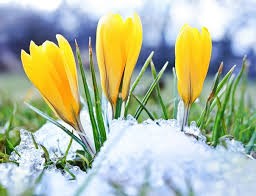 KLASA 5 Gdy marzec nadchodzi, cieplejszy  wieje wiatr, Czekamy na wiosnę co roku już od 12 lat, Za oknem jak w garncu pogoda, A na nas czeka wiosenna przygoda, I dni coraz dłuższe, cieplejsze wieczory, A kwiaty przybierają wiosenne kolory. Każdy z rumieńcem na twarzy z radości, Wyczekuje szpaka co w budce zagości. Na łące kwiatków wiosennych przybywa, A ptasia orkiestra muzykę przygrywa, Drzewa zielenią pąków witają, A dzieci wesoło się uśmiechają, Na niebie słoneczko uśmiechem zaprasza, I swoich promyków tak szybko nie wygasza, Już kwieciem pachnie i ciepełkiem kusi, Do wyjścia z domu nas zmusi. Rok cały czekając na wiosnę, Nasze buzie stają się coraz bardziej radosne, Jak dobrze w słoneczku wygrzewać swe twarze, Gdy jest pochmurno zawsze o tym marzę. Jak miło wietrzyk wpuścić do domu. Wiosenny powiew nie zaszkodzi nikomu, Wiosną radośniej, wiosną weselej, Z każdym się dzisiaj tą radością dzielę. 